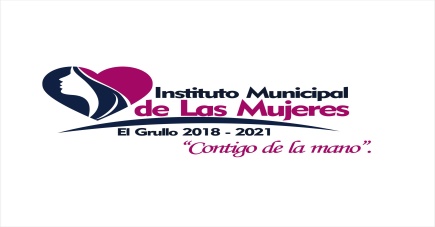 AGENDA DE OCTUBRE 2020LUNES A VIERNES DE 9:00 AM A 3:00 PM Asesoría jurídica, consultas de psicología y nutriciónPERSONAS ATENDIDAS AREA PSICOLOGIA 1:43 PERSONAS EN TOTALPERSONAS ATENDIDAS AREA PSICOLOGIA 2: 24 PERSONAS ATENDIDASPERSONAS ATENDIDAS AREA NUTRICIÓN:  51 PERSONAS EN TOTALPERSONAS ATENDIDAS AREA JURIDICA: 30 PERSONAS EN TOTALJUEVES 01:* Hoy se inició con la CAMPAÑA PARA LA PREVENCIÓN DE EL CANCER DE MAMA, entrega de lazos rosas en todas las dependencias de ayuntamiento, folletos y trípticos con información, se realizó el iluminado en color rosa de la presidencia municipal, se colocaron lazos rosas en el quiosco del jardín municipal, y se realizó un periódico mural alusivo a esta campaña.VIERNES 02:* Realización de la Tercera Junta de Gobierno del mes de septiembre 2020.MARTES 06:* Se trabajo en la PNT, subiendo los formatos mensuales correspondientes.MIERCOLES 07: * Se otorgó entrevista para señal informativa sobre lo planeado para la campaña del mes rosa.* Se trabajó en el llenado de el convenio de el MODULO SEMI- FIJO, lo recibimos por parte de la SISEMHMARTES 13:* Asistencia de la directora a la Reunión convocada por el director de centro de salud, sobre el tema COMUNIDAD SALUDABLE. MIERCOLES 14:* Trabajo en conjunto de el DR. Municipal para la transmisión de una charla en la pagina oficial de gobierno con temas relacionados sobre el cáncer de mama.JUEVES 15:* Apoyo en transmisión desde la pagina oficial de ayuntamiento con la enfermera del hospital comunitario sobre el tema AUTOEXPLORACIÓN MAMARIA.* Apoyo de una persona del instituto en la campaña de descacharrización, convocada por centro de salud.VIERNES 16:* Hoy se entrego el POA 2021 a la dirección de planeación para revisión.* Apoyo en transmisión desde la pagina oficial de ayuntamiento con la Dra. Invitada con el tema diagnóstico y tratamiento del cáncer de mama.* Apoyo de una persona del instituto en la campaña de descacharrización, convocada por centro de salud.SABADO 17:* Apoyo a la dirección de deporte para la realización del evento FUERZA ROSA, esto dentro del marco de la campaña para la prevención del cáncer de mama.LUNES 19:* Se trabajó en documentación requerida para CECOVIM barrios de paz 2020.MIERCOLES 21:* Reunión  con profesionistas del proyecto BARRIOS DE PAZ, eje CECOVIM, se llevó a cabo en las instalaciones de el Instituto Municipal de las mujeres.JUEVES 23:* Reunión con jurídico de ayuntamiento para documentación requerida para CECOVIM, BARRIOS DE PAZ 2020.* Reunión en las instalaciones de CISAME El Grullo para continuar trabajando en el proyecto de comunidades saludables con el tema PREVENCIÓN DE LA DEPRESIÓN.LUNES 26:* El Grullo fue sede regional para el evento de entrega de certificados para las beneficiarias de FUERZA MUJERES 2020, se recibieron aproximadamente 300 mujeres.* Se tuvo reunión con personal de la SISEMH cobre el proyecto BARRIOS DE PAZ 2020.MIERCOLES 28:* La contadora tomó de manera virtual la capacitación otorga por auditoria de el estado, con el tema EGRESOS 2021 (tuvo una duración de 5 horas).* Reunión virtual con personal de la SISEMH sobre todo lo relacionado con el apoyo EMPRESARIAS DE ALTO IMPACTO.JUEVES 29:* Se trabajo en la plataforma de jóvenes construyendo el futuro con la evaluación de los jóvenes que se encuentran laborando en el instituto.FECHAMUJERHOMBREFECHAMUJERHOMBRE01/OCT1015/OCT2002/OCT0220/OCT3005/OCT1021/OCT1106/OCT1022/OCT2107/OCT2023/OCT1008/OCT3126/OCT1009/OCT6127/OCT2013/OCT2028/OCT3014/OCT2029/OCT2030/OCT11FECHAMUJERHOMBREFECHAMUJERHOMBRE07/OCT1023/OCT1008/OCT1126/OCT1009/OCT1027/OCT1013/OCT3015/OCT3116/OCT3019/OCT1020/OCT1121/OCT2122/OCT10FECHAMUJERHOMBREFECHAMUJERHOMBRE01/OCT1029/OCT1002/OCT5030/OCT4005/OCT4006/OCT4007/OCT6021/OCT4022/OCT2123/OCT5026/OCT4027/OCT3128/OCT40FECHAMUJERHOMBREFECHAMUJERHOMBRE05/OCT1007/OCT0108/OCT2009/OCT1115/OCT1116/OCT5019/OCT2120/OCT3121/OCT3123/OCT3027/OCT1130/OCT20